                                                    Área de LenguaFundamentación Este 20 de junio se cumplen doscientos años del paso a la inmortalidad del creador de nuestra bandera, una de las figuras fundamentales del proceso que condujo a la Independencia del país en el marco de las luchas por la emancipación sudamericana. Leer nos presenta nuevas visiones de mundo porque la literatura acerca a los lectores, mediante aventuras y personajes, a los sucesos más importantes de la vida de Belgrano.El Bicentenario nos invita a repensar la Historia y nos impulsa a seguir construyéndola con miras al futuro. Apostamos a que los libros sean parte de este camino, porque estamos convencidos de que nuestra historia nacional aun se sigue escribiendo. ObjetivosConocer la historia nacional estableciendo relaciones causales y
comparativas, recabando variadas fuentes de información para construir la trama social.Iniciar la construcción del significado de los símbolos patrios y de los modos de conmemoración colectiva.Reconocer aspectos que se modifican o perduran con el paso del tiempo.
Recabar información de distintas fuentes. Descubrir, practicar y difundir aquellos valores que subyacen en personas o sus agrupaciones.Establecer hipótesis que puedan reformular a partir de la confrontación con la realidad y las opiniones de otros.                                               Actividades  Destinatarios: 1 er año y 2do añoA ) Lectura del siguiente texto: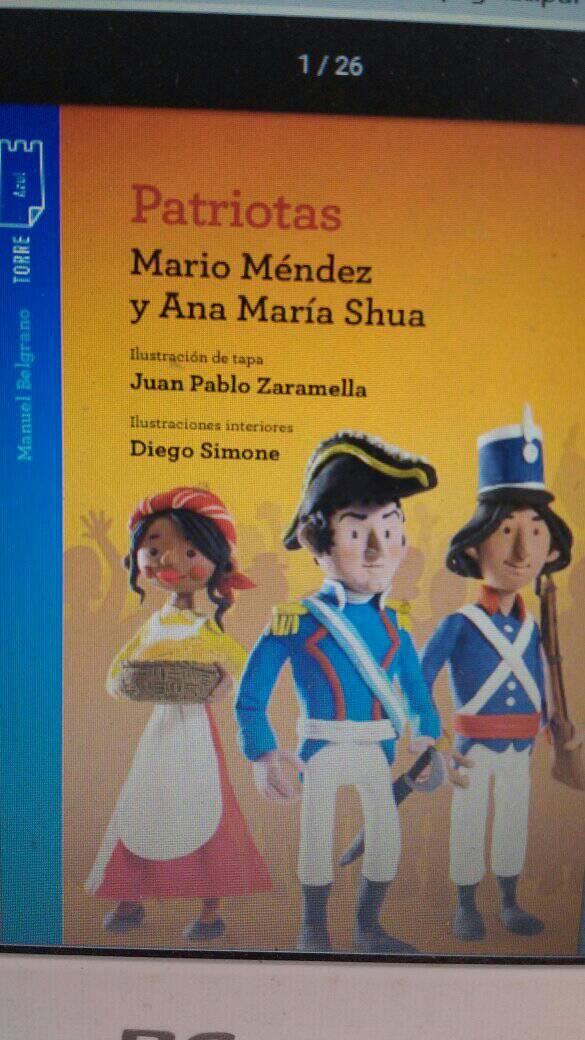 B)  Realizar  20 preguntas con sus respectivas respuestas.C) Buscar biografía de Manuel Belgrano                                      ActividadesDestinatarios: 3er año y 4to añoLectura del siguiente texto: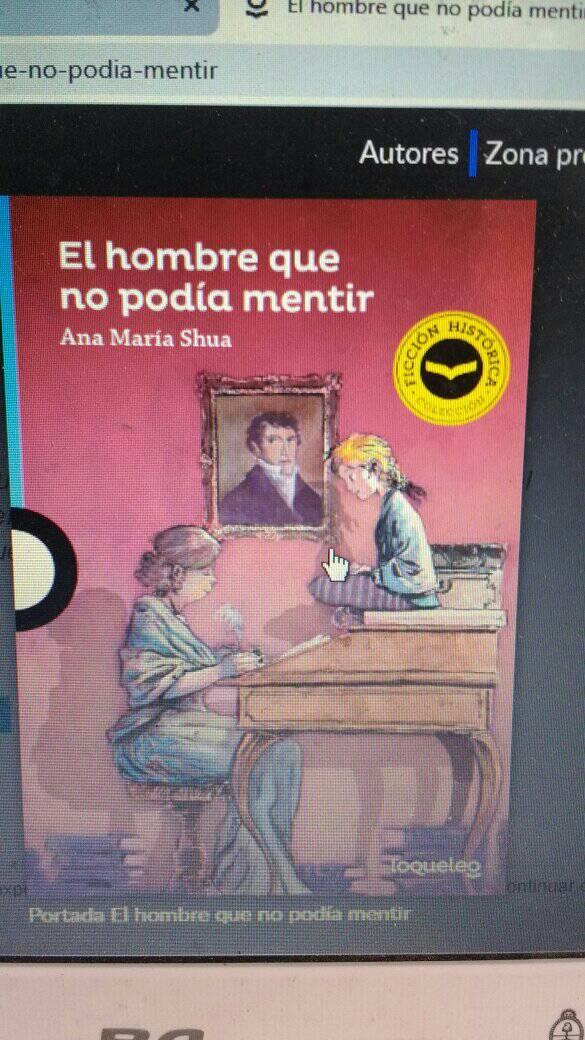 b) Realizar 30 preguntas  con sus respectivas respuestas.c) Investigar hechos históricos en los que haya participado el Gral. Manuel Belgrano.